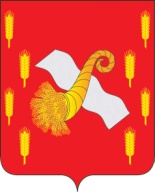                                                Российская Федерация                                          ОРЛОВСКАЯ   ОБЛАСТЬКонтрольно-счётная палата Новодеревеньковского района303620 п. Хомутово, пл.Ленина,1                                                                                  тел.2-13-51Отчёт Контрольно-счётной палаты Новодеревеньковского района за 2014год.                  Настоящий отчет подготовлен в соответствии с требованиями п.2 гл.21 «Положения о Контрольно-счетной палате Новодеревеньковского района Орловской области» (далее по тексту Положение о КСП), утвержденного решением Новодеревеньковского районного Совета народных депутатов от 25.10.2011 года № 5/6, о ежегодном представлении районному Совету народных депутатов отчета о деятельности Контрольно-счетной палаты района, результатах проведенных экспертно-аналитических и контрольных мероприятий, вытекающих их них выводах, рекомендациях и предложениях.               Контрольно-счетная палата Новодеревеньковского района (далее Контрольно-счетная палата) осуществляет свою деятельность на основании Конституции Российской Федерации, в соответствии с Бюджетным Кодексом Российской Федерации, Федеральным Законом от 7 февраля 2011 года №6-ФЗ « Об общих принципах организации и деятельности контрольно-счетных органов субъектов Российской Федерации и муниципальных образований»,  Уставом Новодеревеньковского района, иными муниципальными правовыми актами Новодеревеньковского района  и  Положением о Контрольно-счетной палате Новодеревеньковского района, утвержденным решением районного Совета народных депутатов от 25.10.2011 №5/6.	В соответствии с действующим законодательством Контрольно-счётная палата района является участником бюджетного процесса, обладающем бюджетными полномочиями. Приоритетной задачей Контрольно-счётной палаты за истекший год являлось проведение предварительного, текущего  последующего контроля за исполнением районного бюджета, экспертиза проекта бюджета района;         -финансово-экономическая экспертиза проектов муниципальных правовых актов поселений района в рамках осуществления Соглашений по передаче полномочий по осуществлению внешнего финансового контроля.                                                                                                  Результаты организационной и экспертно-аналитической деятельности         В рамках реализации задач, определенных Положением о Контрольно-счетной палате, проводилась финансовая экспертиза проектов решений Новодеревеньковского районного Совета народных депутатов и иных нормативных правовых актов, предусматривающих расходы за счет средств бюджета района, или влияющих на формирование и исполнение бюджета района. В отчетном периоде Контрольно-счетной палатой подготовлено и направлено в Новодеревеньковский  районный Совет,    11 заключений, в том числе:- 2 заключения на проект решения районного Совета народных депутатов «О бюджете Новодеревеньковского района на 2015 год и на плановый период 2016 и 2017 годов»; - 2 заключения на отчеты об исполнении бюджета Новодеревеньковского района и главных распорядителей бюджетных средств за 2013 год;- 3 заключения на квартальные отчеты об исполнении бюджета Новодеревеньковского района;- 4 заключения на проекты решений «О внесении изменений в решение Новодеревеньковского районного Совета народных депутатов №23/2-рс от 26.12.2013 года «О районном бюджете  на 2014 год и на плановый период 2015-2016 годов»;Кроме того, в рамках осуществления Соглашений по передаче полномочий по осуществлению внешнего финансового контроля, проведена экспертиза и подготовлено 16 заключений на отчеты об исполнении бюджетов за 2013 год, квартальные отчёты об исполнении бюджетов за 2014год и проекты решений представительных органов поселений « О бюджете на 2015 год и на плановый период 2016 и 2017 годов».В общей сложности, Контрольно-счетной палатой Новодеревеньковского района в 2014 году проведено 27 экспертиз и подготовлено столько же заключений  на правовые акты органов местного  самоуправления Новодеревеньковского района и поселений Новодеревеньковского района, отчеты об исполнении бюджетов главных распорядителей бюджетных средств.  По сравнению с предыдущим периодом наблюдается рост  проведения количества экспертно-аналитических мероприятия (2013год-14).	По внешней проверке годового отчета об исполнении бюджета Новодеревеньковского района  за 2013 год было подготовлено и направлено в адрес Новодеревеньковского районного Совета народных депутатов заключение с вынесением рекомендаций участникам бюджетного процесса обеспечить и принять меры по недопущению роста кредиторской задолженности, повысить эффективность муниципальных закупок, повысить качество планирования бюджетных ассигнований и ответственность за их исполнение.    По истечении каждого квартала 2014года были проведены экспертизы Отчётов об исполнении бюджета Новодеревеньковского района, о чём составлены соответствующие заключения с внесением предложений о  необходимости  осуществлять контроль за расходованием бюджетных средств, чтобы не возникало неравномерности исполнения бюджета расходной части бюджета и низкого уровня исполнения бюджета к расходам.          Контрольно-счётной палатой подготовлены заключения  по проектам решения Новодеревеньковского районного Совета народных депутатов «О внесении изменений в решение районного Совета народных депутатов 23/2- РС от 26.12.2013г. «О районном бюджете на 2014год и плановый период 2015-2016годов» (4-изменения). В результате  рекомендовано внести соответствующее изменения в действующие целевые программы, принять соответствующее меры для обеспечения погашения задолженности по всем бюджетным учреждениям, представлять материалы районному Совету народных депутатов и Контрольно-счётной палате своевременно, согласно Положения «О бюджетном процессе в Новодеревеньковском районе».          В рамках проведения  предварительного контроля районного бюджета и бюджетов поселений в качестве наиболее значимых мероприятий следует отметить проведение  экспертизы проекта бюджета на очередной трехлетний период – проекта решения Новодеревеньковского районного Совета народных депутатов «О бюджете Новодеревеньковского района на 2015 год и на плановый период 2016 и 2017 годов» и проектов решений Советов народных депутатов поселений по аналогичному вопросу.   При проведении экспертизы проекта  бюджета на очередной финансовый год и плановый  период рекомендовано к проекту решения в пояснительной записке подробно, с приложением необходимых материалов, раскрывать причину и основания внесения изменений в доходную  и расходную часть бюджета.К проекту  решения о районном бюджете не представлен перечень целевых программ с указанием бюджетных ассигнований, направленных на финансовое обеспечение указанных программ на очередной финансовый год и на плановый период принимаемых к финансированию из районного бюджета.При проведении экспертизы проектов бюджетов поселений выявлены нарушения с.184 Бюджетного Кодекса РФ состава показателей, утверждаемых в проектах решений о бюджетах, а именинно:-по утверждению и определению объема условно-утверждаемых (утвержденных) расходов, -утверждению перечня главных администраторов источников финансирования дефицита бюджета,- утверждению верхнего предела муниципального внутреннего долга на 01января 2017года, на 1 января 2018года,-правильности соотношения показателей прогноза макроэкономических показателей развития поселений показателям проекта бюджета в части поступления налоговых платежей, Кроме этого, несвоевременное предоставление отчётов сельскими поселениями, необходимых для составления проектов бюджета. В ходе экспертиз проектов бюджетов сельских поселений Контрольно-счётной палатой отмечено, что бюджеты поселений не носят социальной направленности. Наибольший удельный вес в общей сумме расходов приходится на раздел «Общегосударственные вопросы» (более 70% на содержание аппарата).При проведении экспертизы отчетов об исполнении бюджетов главных распорядителей (распорядителей) бюджетных средств установлены факты предоставления отчетности в неполном объеме.Всего экспертно-аналитическими мероприятиями в отчетном году было охвачено более 450.0 млн. рублей бюджетных средств.Информационная и иная  деятельность. В отчётном периоде в целях реализации принципа гласности в соответствии требованиями Федерального закона от 7 февраля 2011г. №6-ФЗ «Об общих принципах организации и деятельности контрольно-счётных органов субъекта РФ и муниципальных образований»  Контрольно-счётная палата продолжает работу по обеспечению публичности представления информации.Результаты проведённых контрольных и экспертно- аналитических мероприятий в форме заключений, отчётов, аналитических записок регулярно направлялись Контрольно-счётной палатой в адрес председателя районного  Совета народных депутатов, Глав сельских поселений. В течение отчётного периода Контрольно-счётная палата размещала информацию на официальном сайте Администрации Новодеревеньковского района, в средствах массовой информации в газете «Новодеревеньковский вестник» На 2015 год утверждено в бюджете на содержание Контрольно-счётной палаты 396,0 тыс. руб. с учетом расходов на заработную плату с отчислениями. За 2014 год фактические расходы составили 426,4 тыс. руб.Контрольно-счётная палата в Союзе муниципальных контрольно-счетных органов Российской Федерации не  состоит. 	В отчётном периоде заключено соглашение об информационном взаимодействии между Управлением Федерального казначейства по Орловской области и Контрольно-счётной палатой Новодеревеньковского района. К участию в проверках, проводимых прокуратурой района, Контрольно-счётная палата не привлекалась.Основные выводы и предложения по совершенствованию деятельности    о Контрольно-счетной палаты         Результаты контрольной и аналитической деятельности Контрольно-счетной палаты в 2014 году позволяют сделать следующие выводы:         1. Экспертиза районного бюджета на 2015 год и на плановый период 2016 и 2017 годов показала, что в районе остается нерешенной проблема соотношения реальной потребности в бюджетных  ассигнованиях с расходами, предусматриваемыми решением о бюджете, и вытекающая из этого проблема недостаточности доходных источников для обеспечения финансирования расходных обязательств Новодеревеньковского района. Изменениями, внесенными в 2014 году в Федеральный Закон №131-ФЗ «Об общих принципах организации местного самоуправления в Российской Федерации» и,  соответственно в Бюджетный Кодекс РФ, существенно расширены полномочия муниципального района в связи с передачей с 01.01.2015 года части полномочий   поселений на районный уровень.   В связи с этим, с целью изыскания дополнительных резервов пополнения доходной части бюджета района, необходимо продолжить работу по совершенствованию системы анализа и прогноза налоговых и неналоговых поступлений в бюджет с целью выявления налогового потенциала с учетом изменений налогового и бюджетного законодательства.        2. По-прежнему, вызывает тревогу невозможность в полной мере реализовать требования ст. 157 и ст. 264.4 Бюджетного Кодекса РФ и Федерального Закона от 7 февраля 2011года №6-ФЗ «Об общих принципах организации и деятельности контрольно-счетных органов субъектов Российской Федерации и муниципальных образований»  в части проведения внешней проверки годовых отчетов об исполнении бюджетов поселений и экспертизы проектов бюджетов на очередной финансовый год и на плановый период. В 2014 году такими проверками на районном уровне было охвачено 6 поселений.  2  поселения (Никитинское с/поселение  и Глебовское с/ поселение) продолжают  свою деятельность с нарушением бюджетного законодательства в части осуществления внешнего финансового контроля за составлением и исполнением своих бюджетов.      При этом следует учесть, что  изменениями, внесенными  в Бюджетный и Административные Кодексы Российской Федерации, проведение внешних                                               проверок годовых отчетов об исполнении бюджетов муниципальных образований является исключительно полномочиями контрольно-счетных органов.     3. В 2015 году Контрольно-счётная палата района продолжит свою деятельность с учетом новых задач и требований Президента Российской Федерации, Правительства Российской Федерации и Орловской области. Планом работ на 2015 год предусмотрено проведение  4 контрольных мероприятий и 29 экспертно-аналитических мероприятий,  а также ряд мероприятий в информационной и организационной деятельности.Экспертно-аналитические мероприятия, по-прежнему, будут направлены на обеспечение и дальнейшее развитие единой системы предварительного, оперативного и последующего контроля за формированием и исполнением районного бюджета и бюджетов сельских поселений в соответствии с действующим законодательством.Контрольно-счётная палата будет стремиться к тому, чтобы материалы проведённых контрольных и экспертно-аналитических мероприятий всегда являлись для депутатов районного и сельских Советов народных депутатов и Администрации района и сельских поселений одним из источников объективной информации о состоянии финансов, уровне бюджетной дисциплины, качестве бюджетного планирования и других аспектах, связанных с бюджетным процессом, что позволит своевременно выявлять нежелательные отклонения от заданной цели и принимать эффективные решения.     4.Необходимо повысить ответственность должностных лиц за соблюдение бюджетного законодательства,  в частности, за осуществление ими внутреннего финансового  контроля в соответствии с требованиями Бюджетного Кодекса РФ, шире вводить в практику применение бюджетных мер принуждения к нарушителям финансовой дисциплины, усилить в пределах своих полномочий внешний контроль за целевым расходованием бюджетных средств, снижением неэффективных бюджетных расходов осуществлять меры строжайшей экономии в расходовании бюджетных средств. Председатель КСП Новодеревеньковского района                                  Бондарева И.Н.  